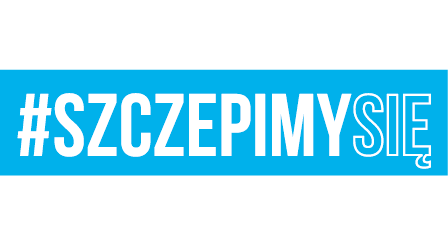 Nr sprawy 30/2021                                                                                              Lubliniec, dnia 13.05.2021 r.Jednostka Wojskowa 4101Ul. Sobieskiego 3542- 700 LubliniecTel. 261 101 450Fax: 261 101 380e-mail: a.lukasik@ron.mil.plWykonawcy biorący udział w postępowaniu nr 30/2021WykWDotyczy: zapytanie do treści SWZ  w postępowaniu o udzielenie zamówienia publicznego w trybie podstawowym bez negocjacji na: ”Dostawę drobnego sprzętu łączności dla JW. 4101 w Lublińcu” – nr spr. 30/2021 Zamawiający informuje, iż wpłynęło zapytanie dotyczące treści SWZ w niniejszym postępowaniu. Poniżej jego treść i odpowiedź Zamawiającego. ZAPYTANIE:Dzień dobry,

Czy w zadaniu nr 2 - wkładki typu GLC-LH-SMD Zamawiający wymaga dostawy oryginalnych wkładek firmy CISCO?ODPOWIEDŹ ZAMAWIAJĄCEGO:Zamawiający wymaga tylko oryginalne wkładki typu GLC-LH-SMD.DOWÓDCApłk Michał STRZELECKI